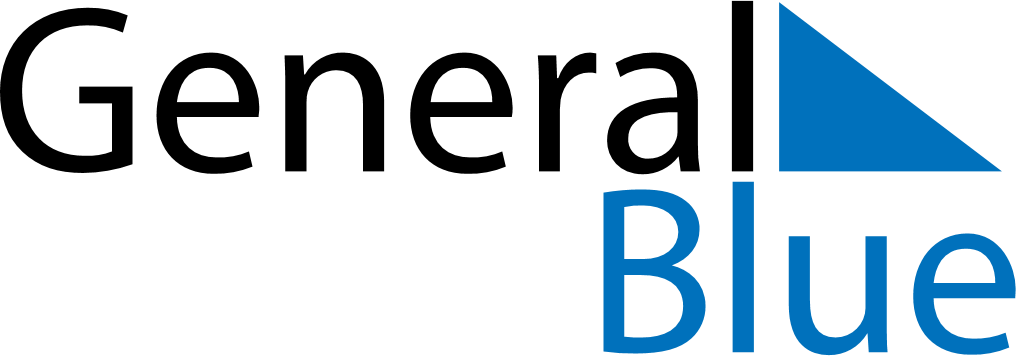 February 2022February 2022February 2022February 2022February 2022February 2022LiechtensteinLiechtensteinLiechtensteinLiechtensteinLiechtensteinLiechtensteinMondayTuesdayWednesdayThursdayFridaySaturdaySunday123456Candlemas78910111213141516171819202122232425262728NOTES